«ОСТАНОВИМ СПИД ВМЕСТЕ! ПРОЙДИ ТЕСТ НА ВИЧ!».На территории Российской Федерации под эгидой Фонда социально-культурных инициатив, будет проводиться Всероссийская акция «Стоп ВИЧ/СПИД» с 14 по 20 мая 2018г. Акция призвана привлечь внимание общественности к проблеме распространения заболевания на территории России, объединить усилия органов государственной власти и общественных организаций для повышения информированности учащихся, студентов, родителей и педагогов о проблемах распространения ВИЧ-инфекции, об основных мерах профилактики, механизмах инфицирования, методах диагностики и лечении ВИЧ-инфекции, необратимости последствия в случае развития заболевания, формирование ценностного отношения к своему здоровью и здоровью окружающих, развитие и поддержка добровольческого движения и социальной активности молодежи по профилактике ВИЧ-инфекции.	К участию в акции ежегодно присоединяются известные актёры, музыканты, политики, спортсмены, которые фотографируются с хештегом #стопвичспид и выкладывают в соцсети в знак солидарности с Всемирным днём памяти умерших от СПИДа.Мы призываем не быть равнодушными к проблеме ВИЧ-инфекции и просим принять участие в сероссиская акция йте мероприятиях Всероросийскрой акцииимероприятиях Всероссийской акции.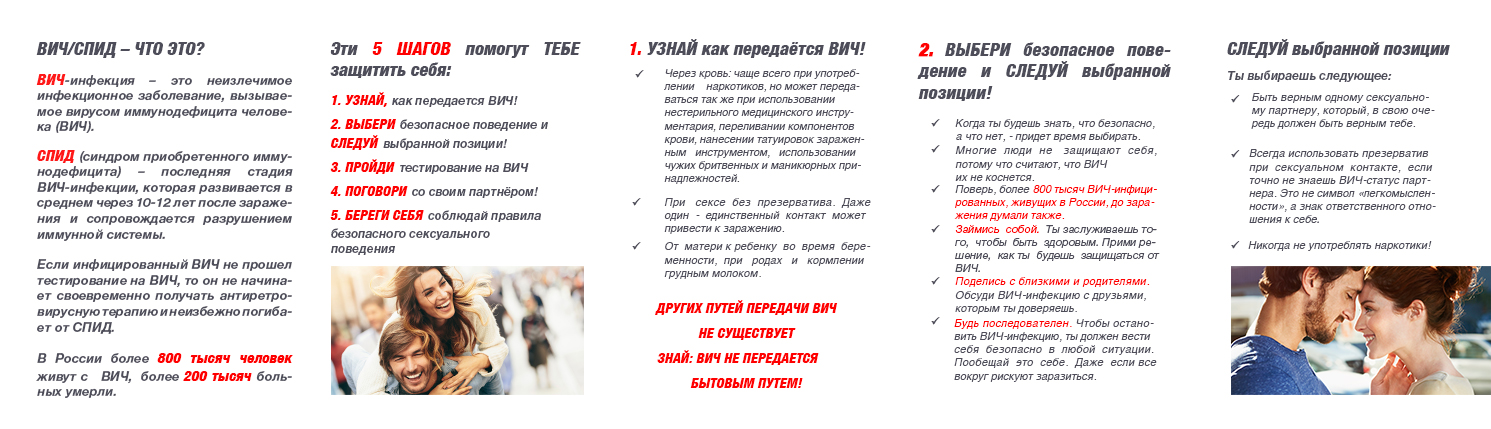 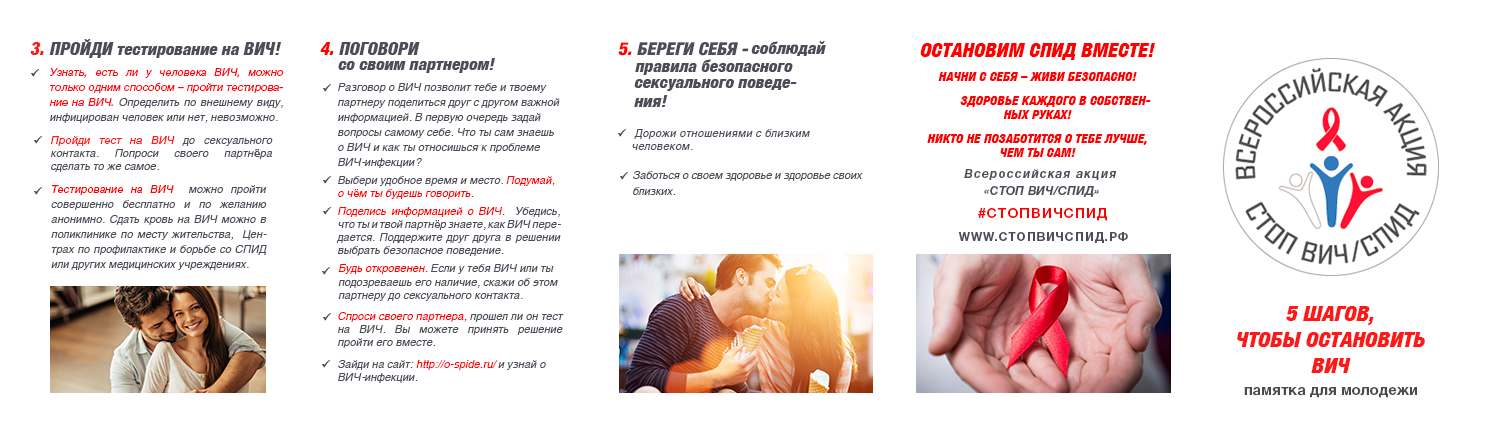 Управление здравоохранения Липецкой областиЛипецкий областной Центр по профилактике и борьбе со СПИД и инфекционными заболеваниями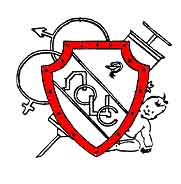 С 14 по 20 мая 2018 года на базе Липецкого областного Центра по профилактике и борьбе со СПИД и инфекционными заболеваниями будет открыта горячая телефонная линия «Бояться не нужно! Нужно знать!», где каждый желающий сможет задать интересующий его вопрос о ВИЧ-инфекции. Достоверная информация, полученная от специалиста, поможет развеять сомнения избежать ненужных страхов.Телефоны горячей линии по вопросам ВИЧ/СПИДа: 8(4742) 34-20-77, 34-20-70. Время работы с 8:00 до 16:00.Выходные дни суббота и воскресенье.Областная акция «Окружи заботой!»Благотворительная акция проводится в рамках мероприятий Всероссийской акции «Стоп ВИЧ/СПИД».1. Цель - привлечь внимания общественности Липецкой области к проблемам людей затронутых ВИЧ-инфекцией, формирование мотивации к здоровому образу жизни у населения.2. Организатор акции:2.1. ГУЗ «Липецкий областной Центр по профилактике и борьбе со СПИД и инфекционными заболеваниями»            3.  Участники акции:3.1. Медицинские работники МО области.3.2. Все жители области, которые не равнодушны к проблемам ВИЧ-инфицированных людей.             4.  План проведения акции:4.1. ГУЗ «ЛОЦПБС и ИЗ» предоставляет информационное объявление о проведении акции, которое необходимо разместить в местах наиболее доступных для населения: в МО,  магазинах, образовательных учреждениях и др., а также используя  электронные ресурсы (интернет) различных территориальных организаций и местных СМИ  (приложение № 6).	4.2. Разместить ссылку  о проведении акции www.aids48.ru, в группе в контакте   Центр СПИД Липецк SPIDU48NET на  электронных ресурсах местных организаций.	5. Сроки проведения акции: с 14.05.2018 по 20.05.2018 г.	6. Все собранные средства (одежда, средства личной гигиены, предметы обихода, предметы первой необходимости по уходу за новорожденными (памперсы, бутылочки с латексной соской (125 мл и 250 мл), аптечка «мама и малыш») направлять по адресу ул. Гагарина, д.135, ком. 215 или 304. года в ГУЗ «Липецкий областной Центр по профилактике и борьбе со СПИД и инфекционными заболеваниями».По всем вопросам проведения акции следует обращаться по телефонам: ГУЗ «ЛОЦПБС и ИЗ»:34-12-19, 34-20-77 на сайт Центра www.aids48.ru или в группу «ВКонтакте» или «Одноклассниках»   Центр СПИД Липецк SPIDU48NET.Внимание, акция! «Окружи заботой!»Милосердие — это огромная сила, связывающая и объединяющая людей. Милосердие сближает сильней кровного родства и дружбы. Только милосердие может искренне восхищаться каждым живым существом только потому, что оно — дело рук Создателя. 
 Мать ТерезаЖизнь каждого человека разнообразна и многогранна. В нашей жизни внезапно происходят радостные и приятные перемены, но также внезапно нас может постичь заболевание – ВИЧ-инфекция. Вне зависимости от возраста и социального статуса, никто не застрахован от этого заболевания. Научиться жить с ВИЧ - сложная задача, она требует немало времени и сил, и с определенными трудностями человек не может справиться в одиночку. В некоторых ситуациях необходима не только поддержка родных и близких, но и помощь неравнодушных людей.Вы деловой человек, производящий или реализующий ту или иную продукцию, а может Вы просто активный и неравнодушный к проблемам других людей человек?! Вы можете нам помочь!Чем помочь:1. Вещественная помощь. Если у Вас есть возможность помочь ВИЧ-инфицированным людям  вещами, Вы можете принести нам обувь, одежду, головные уборы (принимаются б/у вещи в хорошем состоянии и новые). Мы обязательно передадим их нуждающимся пациентам.2. Помощь в решении бытовых вопросов Вы  можете принести предметы бытовой химии, влажные салфетки, памперсы для взрослых и детей.3. Информационная помощь.Если проблема ВИЧ/СПИДа вас волнуют и вы хотите помочь, расскажите о нас  своим знакомым, может и их не оставит равнодушными чужая беда. Дайте ссылку на наш сайт (www.aids48.ru или в группу в контакте, в одноклассниках Центр СПИД Липецк SPIDU48NET) или разместите информацию на своей странице в интернете.4. Помощь детям, рожденным от ВИЧ-инфицированных матерей.ВИЧ-позитивные мамы не могут кормить малышей грудным молоком, поэтому актуальной является постоянная потребность в детском питании.  Вы можете принести предметы первой необходимости по уходу за новорожденными (памперсы, бутылочки, соски, аптечка «мама и малыш»), детские книги, игрушки, одежду.5. Духовная помощь - для верующих людей.Вера творит чудеса, поэтому возможно просто помолиться за ВИЧ-инфицированных, заказать службу или поставить свечку и т.п. Для тех, кто очень сочувствует, но не имеет другой возможности или времени, чтобы помочь!!!	Акция проводится с 14.05 . по 20.05.2018 г.Ваша помощь – это неоценимый вклад в развитие благотворительности и несомненно, ощутимая поддержка людей затронутых ВИЧ-инфекцией. Добрые дела не остаются незамеченными – они как маяки светят тем, кто ждет помощи.По всем вопросам проведения акции следует обращаться по телефонам: ГУЗ «ЛОЦПБС и ИЗ»: 34-12-19, 34-20-77 на сайт Центра www.aids48.ru или в группу «ВКонтакте» или «ВОдноклассниках»  Центр СПИД Липецк SPIDU48NET.Проверьте себя!Есть ли у Вас риск заражения ВИЧ-инфекцией?Для того, чтобы оценить степень Вашего риска заражения вирусом иммунодефицита человека, внимательно прочтите и ответьте на следующие вопросы:Если Вы ответили «да» на 3 и более вопроса, то Вы находитесь в группе высокого риска заражения вирусом иммунодефицита человека. Вам необходимо изучить информацию по вопросам ВИЧ-инфекции, задуматься об изменении своего рискованного поведения и ОБЯЗАТЕЛЬНО пройти бесплатное обследование  на ВИЧ-инфекцию в любом лечебном учреждении. Также Вы можете обратиться в Липецкий областной центр по профилактике и борьбе со СПИД и инфекционными заболеваниями по адресу г. Липецк, ул. Гагарина, д.135, тел.: 8(4742)34-20Что такое ВИЧ-инфекция?	ВИЧ-инфекция – инфекционное заболевание, вызываемое вирусом иммунодефицита человека (ВИЧ). ВИЧ – поражает иммунную систему человека, на фоне чего развиваются различные болезни.СПИД – синдром приобретенного иммунодефицита – последняя стадия ВИЧ-инфекции.ВИЧ передается:при половом контакте с инфицированным партнером:при использовании необеззараженных шприцев и игл;от ВИЧ-инфицированной матери ребенку во время беременности, родов, кормления грудью;через необеззараженные инструменты для бритья, маникюра и других гигиенических процедур.ВИЧ не передается:при общепринятых формах приветствий (рукопожатиях, дружеских поцелуях, объятиях);через посуду, одежду, белье и другие бытовые предметы;воздушно-капельным путем (при кашле и чихании);при посещении бассейна, душевой, сауны, туалета;при укусах насекомых;через пищу, воду;через пот и слезы.Вирус может находиться в организме десятки и более лет, прежде чем человек почувствует какие-либо симптомы заболевания. Он может выглядеть и чувствовать себя абсолютно здоровым и при этом передавать вирус другим.В этом и заключается опасность ВИЧ-инфекции.Предотвратить заражение вирусом ВИЧ можно если:сохранять верность партнеру;не допускать случайных половых связей;воздерживаться от сексуальных отношений до брака;использовать презерватив при случайных половых связях;пользоваться только индивидуальными предметами личной гигиены (бритвами, маникюрными принадлежностями, зубными щетками);отказаться от употребления наркотических веществ;не наносить татуировки и пирсинг, не прокалывать уши, вне специализированных учреждений.		Определить наличие ВИЧ-инфекции по внешним признакам невозможно. Тест на ВИЧ - единственный достоверный способ узнать, есть вирус в крови или нет. Тестирование на ВИЧ можно пройти совершенно бесплатно для граждан РФ и  по желанию анонимно,  в поликлинике по месту жительств: ГУЗ «Чаплыгинская РБ»,  обследование и консультация врача-инфекциониста кабинет №209,телефон для справок (47475)2-17-61, (47475)2-29-95 или в Центре СПИД ГУЗ «Липецкий областной Центр по профилактике и борьбе со СПИД и инфекционными заболеваниями»Обследование и консультация врача по адресу: г. Липецк, ул. Гагарина, 135. Время работы: с 8.00 до 16.00 (кроме выходных).Телефон для справок (4742) 34-20-70. Телефон доверия (4742) 35-54-64.          http://aids48.ru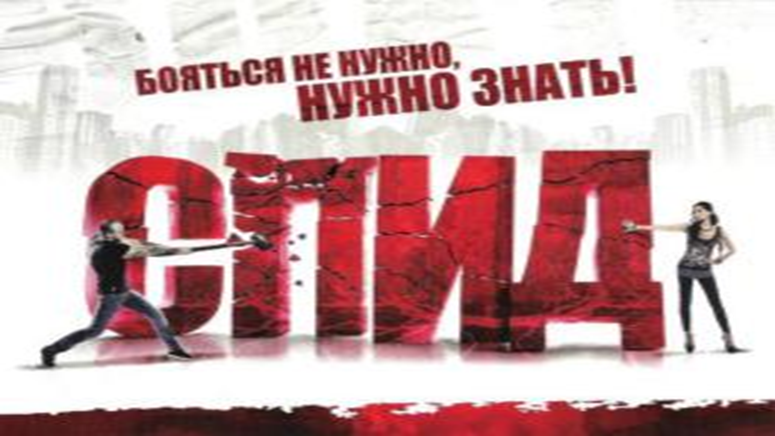 с 14 по 20 мая 2018 года Липецкая область участвует во Всероссийской акции «Стоп ВИЧ/СПИД».«Размышляя о нашем прошлом, готовясь к нашему будущему».Каждый час 11 человек в России заражается ВИЧ-инфекцией.А вы знаете свой ВИЧ-статус?Тест на ВИЧ надо обязательно пройти любому, кто: Хоть раз имел незащищенный сексуальный контакт с партнером, чей ВИЧ статус ему неизвестен;  Имел опыт употребления инъекционных наркотиков;  Планирует ребенка;  Хочет быть уверен в состоянии своего здоровья и здоровья своих близких. Тест на ВИЧ можно пройти:  ГУЗ «Липецкий областной центр по профилактике и борьбе со СПИД и инфекционными заболеваниями», (адрес – г. Липецк, ул. Гагарина, д.135; режим работы – с понедельника по пятницу с 8.00 до 16.00)  В ГУЗ «Чаплыгинская РБ» (адрес – г. Чаплыгин, ул. Крупской, д.52режим работы – с понедельника по пятницу с 8.00 до 16.00,кабинет №209)Знания определяют выбор. Ответственный выбор определяет здоровье. Здоровье определяет будущее. Будущее зависит от тебя!«ОСТАНОВИМ СПИД ВМЕСТЕ! ПРОЙДИ ТЕСТ НА ВИЧ!».В рамках Всероссийской акции «Стоп ВИЧ/СПИД»в ГУЗ «Чаплыгинская РБ» с 14 по 20 мая 2018 года проводится неделя тестирования:«Пройди тест на ВИЧ, узнай свой статус!».Приглашаем всех принять активное участие в Акции!Всероссийская акция «Стоп ВИЧ/СПИД »с 14 по 20 мая 2018 года#СТОПВИЧСПИД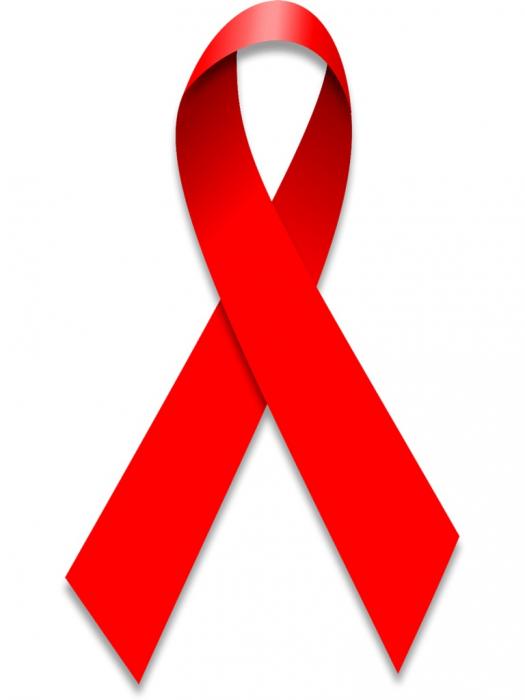 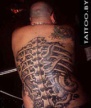 Есть ли у Вас на теле пирсинг или татуировки, сделанные нестерильным инструментарием?ДАВысокий рискЕсть ли у Вас на теле пирсинг или татуировки, сделанные нестерильным инструментарием?НЕТВысокий риск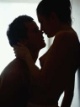 Были ли у Вас за последние 12 месяцев случайные половые контакты в состоянии алкогольного и/или наркотического опьянения?ДАВысокий рискБыли ли у Вас за последние 12 месяцев случайные половые контакты в состоянии алкогольного и/или наркотического опьянения?НЕТВысокий риск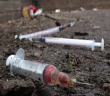 Были ли у Вас за последние 12 месяцев случайные половые контакты в состоянии алкогольного и/или наркотического опьянения?ДАВысокий рискБыли ли у Вас за последние 12 месяцев случайные половые контакты в состоянии алкогольного и/или наркотического опьянения?НЕТВысокий риск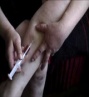 Употребляли ли Вы когда-нибудь наркотики?ДАВысокий рискУпотребляли ли Вы когда-нибудь наркотики?НЕТВысокий риск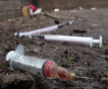 Употребляли ли Вы когда-нибудь наркотики внутривенно?ДАВысокий рискУпотребляли ли Вы когда-нибудь наркотики внутривенно?НЕТВысокий риск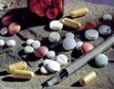 Употребляли ли Вы когда-нибудь синтетические наркотики («соли», «спайсы», «скорости» и т.д.)?ДАВысокий рискУпотребляли ли Вы когда-нибудь синтетические наркотики («соли», «спайсы», «скорости» и т.д.)?НЕТВысокий риск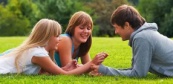 Вступали ли Вы за последний год в сексуальные отношения более, чем с одним половым партнером?ДАВысокий рискВступали ли Вы за последний год в сексуальные отношения более, чем с одним половым партнером?НЕТВысокий риск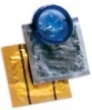 Большинство сексуальных контактов, в которые Вы вступаете, незащищенные (без использования презерватива)?ДАВысокий рискБольшинство сексуальных контактов, в которые Вы вступаете, незащищенные (без использования презерватива)?НЕТВысокий риск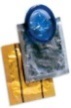 Считаете ли Вы презерватив ненадежным средством защиты от ВИЧ-инфекции и других заболеваний, передающихся половым путем?ДАВысокий рискСчитаете ли Вы презерватив ненадежным средством защиты от ВИЧ-инфекции и других заболеваний, передающихся половым путем?НЕТВысокий риск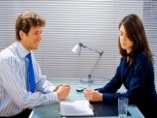 Общаетесь ли Вы в повседневной жизни, на работе, отдыхе с лицами, имеющими ВИЧ-инфекцию?ДАВысокий рискОбщаетесь ли Вы в повседневной жизни, на работе, отдыхе с лицами, имеющими ВИЧ-инфекцию?НЕТВысокий риск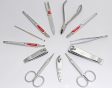 Были ли у Вас случаи использования чужих нестерильных маникюрных или бритвенных принадлежностей?ДАВысокий рискБыли ли у Вас случаи использования чужих нестерильных маникюрных или бритвенных принадлежностей?НЕТВысокий риск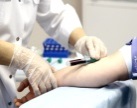 Отсутствует ли у Вас за последние 12 месяцев обследование на ВИЧ-инфекцию?ДАВысокий рискОтсутствует ли у Вас за последние 12 месяцев обследование на ВИЧ-инфекцию?НЕТВысокий риск